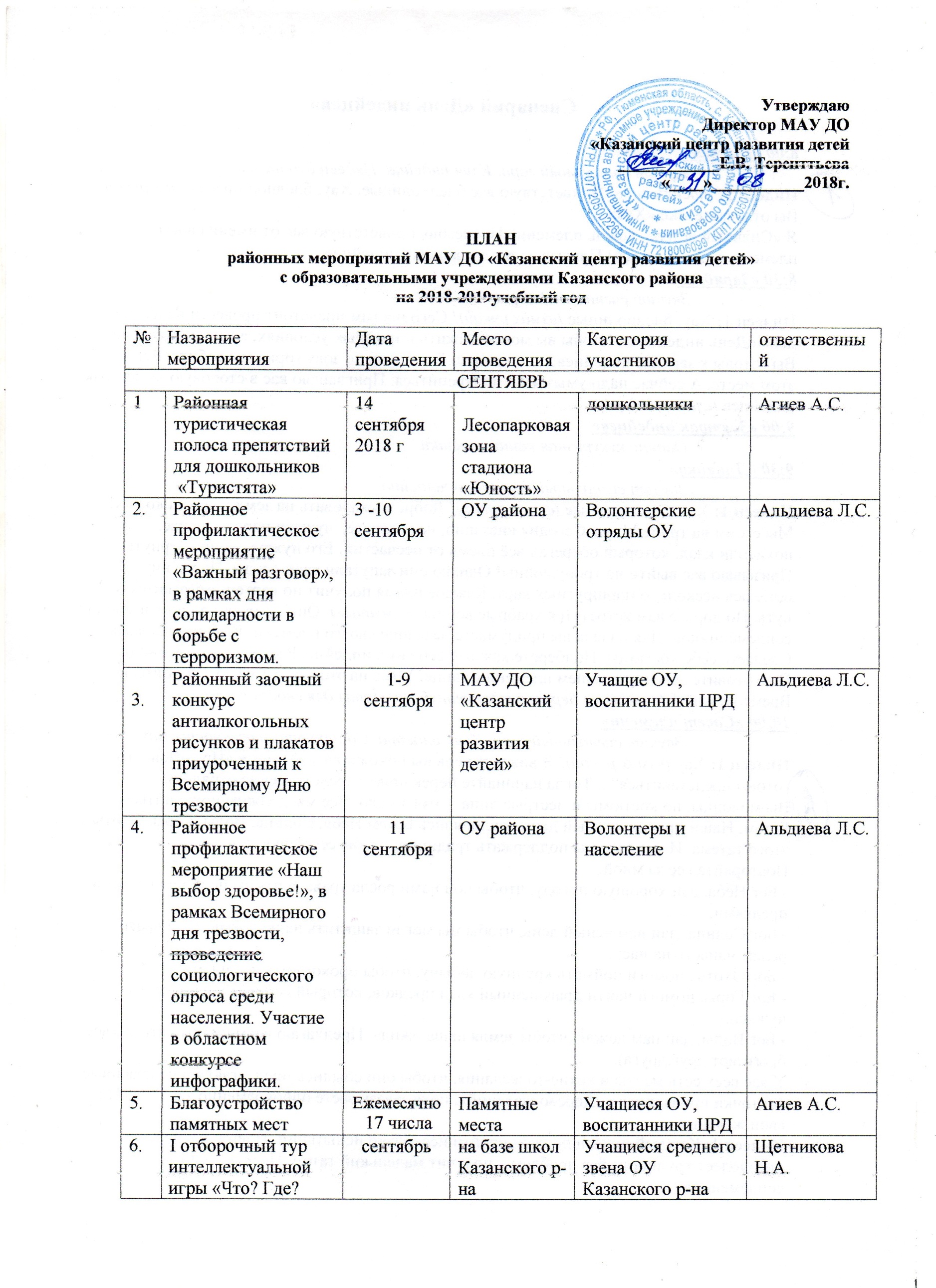 7.7.Конкурсно – игровая программа «Все профессии важны)СентябрьКЦРДУчащиеся ОУ(по заявкам школ)Щетникова Н.А.8.8.Районная туристическая игра «Веселый рюкзачок»14 октября2018гстадионНачальные классыАгиев А.С.ОКТЯБРЬОКТЯБРЬОКТЯБРЬОКТЯБРЬОКТЯБРЬОКТЯБРЬОКТЯБРЬ1Районный туристический слет на кубок Главы  районаРайонный туристический слет на кубок Главы  района 12 октября 2018Лыжная база д.Боровлянкаобъединения по направлению туризм КЦРД и ОУ районаАгиев А.С.2Районный слет специализированных групп добровольной подготовки граждан к военной службе.Всероссийский молодёжный квест «Битва за Севастополь»Районный слет специализированных групп добровольной подготовки граждан к военной службе.Всероссийский молодёжный квест «Битва за Севастополь» октябрь 2018г.КЦРДобучающиеся  специализированных групп добровольной подготовки граждан к военной службеАгиев А.С.3Районная учеба команд клуба КВНРайонная учеба команд клуба КВНОктябрь2018гКЦРДкоманды КВНБабинов С.Г.4Районная экологическая игра «Сохраним нашу Землю голубой и зеленой» посвященная году экологииРайонная экологическая игра «Сохраним нашу Землю голубой и зеленой» посвященная году экологии26октября2018гКЦРДОбъединения по экологическому направлению КЦРД и ОУ районаЩетникова Н.А.5Зарочный конкурсЗарочный конкурс28 октября2018гКЦРД6-17 летАльдиева Л.С.6Экскурсии на предприятия районаЭкскурсии на предприятия районаОктябрьПредприятия Казанского районаУчащиеся ОУ(по заявкам школ)Щетникова Н.А.7Профориентационное мероприятие «Дороги, которые мы выбираем»Профориентационное мероприятие «Дороги, которые мы выбираем»ОктябрьОУ районаУчащиеся ОУЩетникова Н.А.НОЯБРЬНОЯБРЬНОЯБРЬНОЯБРЬНОЯБРЬНОЯБРЬНОЯБРЬ1Районная школа лидера-волонтера(по зонам)Районная школа лидера-волонтера(по зонам)  Ноябрь 2018гОУ районаВолонтеры лидеры ДОЛахтина А.В..Районный  заочный конкурс социальных проектов «Добрые дела району» на Грант Главы районаРайонный  заочный конкурс социальных проектов «Добрые дела району» на Грант Главы районаноябрь2018гКЦРДМолодежь районаТелятыцкая О.Ю.2Районная выставка декоративно-прикладного творчества «Новогодняя ёлочка»Районная выставка декоративно-прикладного творчества «Новогодняя ёлочка»С 1 ноября2018КЦРД6-10 летУсольцева А.А.3Районное профилактическое мероприятие «Время развеять дым!», приуроченное к международному Дню отказа от курения» в рамках областного профилактического марафона «Тюменская область – территория здорового образа жизни!»Районное профилактическое мероприятие «Время развеять дым!», приуроченное к международному Дню отказа от курения» в рамках областного профилактического марафона «Тюменская область – территория здорового образа жизни!»17 ноябряСельские поселенияВолонтеры и населениеТелятыцкая О.Ю.Лахтина А.В.4Районный заочный конкурс презентаций «Творим добро»Районный заочный конкурс презентаций «Творим добро»16 ноября 2018гКЦРДДобровольческие формирования( тимуровские отряды)Агиев А.С.5Районный фестиваль игр КВНРайонный фестиваль игр КВННоябрь(каникулы) 2018г.ОУ района12-18 летБабинов С.Г.6Экскурсии на предприятия районаЭкскурсии на предприятия районаНоябрьПредприятия Казанского районаУчащиеся ОУ(по заявкам школ)Щетникова Н.А.7Профориентационное мероприятие «Лабиринт профессий»Профориентационное мероприятие «Лабиринт профессий»ноябрьОУ районаУчащиеся ОУЩетникова Н.А.ДЕКАБРЬДЕКАБРЬДЕКАБРЬДЕКАБРЬДЕКАБРЬДЕКАБРЬДЕКАБРЬ1Районная профилактическая акция «Скажи жизни «Да!», приуроченная ко Всемирному Дню борьбы со СПИДом в рамках областного профилактического марафона «Тюменская область – территория здорового образа жизни!» Районная профилактическая акция «Скажи жизни «Да!», приуроченная ко Всемирному Дню борьбы со СПИДом в рамках областного профилактического марафона «Тюменская область – территория здорового образа жизни!» 1 декабря 2018гСельские поселенияВолонтеры, жители поселенийАльдиева Л.С.2Всероссийская акция День неизвестного солдата»Всероссийская акция День неизвестного солдата»3 декабряОУ районаС 6-17 летАгиев А.С.3День Добровольца «Подари тепло»День Добровольца «Подари тепло»5 декабряКЦРДУчастники добровольческих формирований  районаАгиев А.С. Альдиева Л.С.4Награждение добровольцевКазанского района в рамках международного Дня добровольцаНаграждение добровольцевКазанского района в рамках международного Дня добровольца5 декабряКЦРДРуководители добровольческих формирований  района, наставникиАгиев А.С. Альдиева Л.С.5Всероссийская акция «День героев отечества»Всероссийская акция «День героев отечества»9 декабряОУ районаС 8-17 летАгиев А.С.6Финальная игра команд КВНФинальная игра команд КВН21декабря2018РДК12-18 летБабинов С.Г.7Районная выставка коллективных проектов «Новогодний сюрприз»Районная выставка коллективных проектов «Новогодний сюрприз»12 декабря 2018г КЦРДС 6-17 лет(1-2 работы от школы)Альдиева Л.С.9Семинар для руководителей специализированных групп добровольной подготовки граждан к военной службеСеминар для руководителей специализированных групп добровольной подготовки граждан к военной службе14 декабря 2018гКЦРДРуководители специализированных групп добровольной подготовки граждан к военной службеАгиев А.С.ЯНВАРЬЯНВАРЬЯНВАРЬЯНВАРЬЯНВАРЬЯНВАРЬЯНВАРЬ1Районный выездной  фестиваль «Ярмарка профессий»Районный выездной  фестиваль «Ярмарка профессий»Январь(каникулы) 2019гОУ районаподросткиАгиев А.С.2Районная спартакиада СГ ДПВСРайонная спартакиада СГ ДПВСянварьстадионобучающиеся  специализированных групп добровольной подготовки граждан к военной службеАгиев А.С.3Заочный тур.Интеллектуальный клуб «Что? Где? Когда?» Заочный тур.Интеллектуальный клуб «Что? Где? Когда?» январьКЦРДУчащиеся среднего звена ОУ Казанского районаЩетникова Н.А.4Районная выставка технического моделирования«Мой край родной»Районная выставка технического моделирования«Мой край родной»январьКЦРДОбъединения технического творчества КЦРД и УОКоротченко И.В.ФЕВРАЛЬФЕВРАЛЬФЕВРАЛЬФЕВРАЛЬФЕВРАЛЬФЕВРАЛЬФЕВРАЛЬ1Районный конкурс агитбригад«Я выбираю жизнь!»Районный конкурс агитбригад«Я выбираю жизнь!» февраля 2019гКЦРДволонтерыАльдиева Л.С.2Районное профилактическое мероприятие «Безопасный интернет!», в рамках международного Дня безопасного интернета. Информационные мероприятия, областная интернет-игра «Молодёжный квест!»Районное профилактическое мероприятие «Безопасный интернет!», в рамках международного Дня безопасного интернета. Информационные мероприятия, областная интернет-игра «Молодёжный квест!»Второй вторник февраляСельские поселенияВолонтерские отрядыАльдиева Л.С.3Военно-патриотическая игра «Зарница»Военно-патриотическая игра «Зарница»17 февраля 2019гстадион13-17 летАгиев А.С.4Районный конкурс лидеров и руководителей детских молодёжных общественных объединений «Лидер XXI века»Районный конкурс лидеров и руководителей детских молодёжных общественных объединений «Лидер XXI века»мартКЦРД10-30 летАльдиева Л.С.5Профориентационное мероприятие «Я и мир профессий»Профориентационное мероприятие «Я и мир профессий»Февраль КЦРД (ОУ района)Учащиеся ОУ(по заявкам школ)Щетникова Н.А.МАРТМАРТМАРТМАРТМАРТМАРТМАРТ1Районная выставка декоративно-прикладного творчества «В этот день, весной согретый, все цветы, улыбки Вам!»Районная выставка декоративно-прикладного творчества «В этот день, весной согретый, все цветы, улыбки Вам!»4 марта 2019гКЦРД6-17 летМазина А.М.2Районный конкурс агитбригад «В ответе за планету» Районный конкурс агитбригад «В ответе за планету» Март 2019гКЦРДЭкологические направления ОУ,экологическиеобъединения КЦРДЩетникова Н.А.3 Районный конкурс волонтер года «Я -волонтер!» Районный конкурс волонтер года «Я -волонтер!»18 марта2019гКЦРДВолонтеры ОУАльдиева Л.С.4Районный конкурс «Я талантлив»Районный конкурс «Я талантлив»29 Марта 2019гКЦРДТалантливые дети и подросткиАльдиева Л.С.5Районный заочный конкурс «Нам дороги эти позабыть нельзя»Районный заочный конкурс «Нам дороги эти позабыть нельзя»Март КЦРДподросткиАгиев А.С.6Проведение тестирования школьников «Твой выбор»Проведение тестирования школьников «Твой выбор»МартОУ районаУчащиеся ОУЩетникова Н.А.7Ярмарка учебных местЯрмарка учебных местМартРайонный ДКУчащиеся ОУЩетникова Н.А.АПРЕЛЬАПРЕЛЬАПРЕЛЬАПРЕЛЬАПРЕЛЬАПРЕЛЬАПРЕЛЬ1Районная профилактическая Акция «Областная зарядка»Районная профилактическая Акция «Областная зарядка»7 апреля 2019гСельские поселенияВолонтерские отряды и группы подростков УОАльдиева Л.С.2Районный конкурс почётных карауловРайонный конкурс почётных караулов12 апреля 2019гЦентральный паркПочетные караулы ОУАгиев А.С.3Областная акция «Георгиевская ленточка»Областная акция «Георгиевская ленточка»С 22 апреля по 9 мая 2019гСельские поселения12-18 летАгиев А.С.4Районный конкурс юных велосипедистов «Безопасное колесо»Районный конкурс юных велосипедистов «Безопасное колесо»30 апреля 2019гЦентральный парк10-12 летАгиев А.С.5Интеллектуальный клуб «Что? Где? Когда?» Интеллектуальный клуб «Что? Где? Когда?» 19 апреляКЦРДУчащиеся среднего звена ОУ Казанского районаЩетникова Н.А.6Районный конкурс профессионального мастерства педагогов дополнительного образования «Сердце отдаю детям»Районный конкурс профессионального мастерства педагогов дополнительного образования «Сердце отдаю детям»26 апреляКЦРДПедагоги дополнительного образованияБабинов С.Г.7Районная выставка технического творчества (робототехника)Районная выставка технического творчества (робототехника)10 Апреля 2019гКЦРДОбъединения технического творчества КЦРД и УОКоротченко И.В.8Беседа с учащимися «Ошибки при выборе профессии» Беседа с учащимися «Ошибки при выборе профессии» АпрельОУ районаУчащиеся ОУ(по заявкам школ)Щетникова Н.А.МАЙМАЙМАЙМАЙМАЙМАЙМАЙ1Велопробег «Мы помним!»Велопробег «Мы помним!»майс. Казанское8-35 лет Агиев А.С.2Районная выставка декоративно-прикладного творчества «Марья – искусница»Районная выставка декоративно-прикладного творчества «Марья – искусница»6 мая 2019гКЦРД12-17 летИсаева О.В.3Районное профилактическое мероприятие, приуроченного к Международному Дню детского телефона доверияРайонное профилактическое мероприятие, приуроченного к Международному Дню детского телефона доверия17 мая2019гСельские поселенияВолонтеры жители поселенийАльдиева Л.С.4Районное профилактическое мероприятие, приуроченное к Всемирному Дню памяти жертв СПИДаРайонное профилактическое мероприятие, приуроченное к Всемирному Дню памяти жертв СПИДа21 мая2019гСельские поселенияВолонтеры жители поселенийАльдиева Л.С.5Районные профилактические мероприятия «Здоровое поколение» приуроченные к международному дню борьбы с пьянством и Международному дню без табакаРайонные профилактические мероприятия «Здоровое поколение» приуроченные к международному дню борьбы с пьянством и Международному дню без табака17-31 маяСельские поселенияВолонтеры, жители поселенийАльдиева Л.С.ИЮНЬ, ИЮЛЬ, АВГУСТИЮНЬ, ИЮЛЬ, АВГУСТИЮНЬ, ИЮЛЬ, АВГУСТИЮНЬ, ИЮЛЬ, АВГУСТИЮНЬ, ИЮЛЬ, АВГУСТИЮНЬ, ИЮЛЬ, АВГУСТИЮНЬ, ИЮЛЬ, АВГУСТ1Акция «День России»Акция «День России»12 июня2019гЦентральный паркЖители с.КазанскоеАгиев А.С.2Акция «Свеча памяти»Акция «Свеча памяти»22 июня2019гУ памятника Солдату и матросуЖители с.КазанскоеАгиев А.С.3Районное профилактическое мероприятие «Молодёжь против наркотиков», приуроченное международному Дню борьбы с наркоманией и незаконным оборотом наркотиковРайонное профилактическое мероприятие «Молодёжь против наркотиков», приуроченное международному Дню борьбы с наркоманией и незаконным оборотом наркотиков26 июня 2019г Центральный паркВолонтерские отряды и др.Альдиева Л.С.4Районный конкурс юных велосипедистов Районный конкурс юных велосипедистов Июнь и июльЦентральный паркКоманды лагерей дневного пребывания ОУАгиев А.С.5Районные соревнования  «Школа выживания»Районные соревнования  «Школа выживания»июльПЧКоманды лагерей дневного пребыванияАгиев А.С.6Акция посвящённая «Дню государственного флага РФ»Акция посвящённая «Дню государственного флага РФ»22 августаЦентральный паркЖители с.КазанскоеАгиев А.С.